UNIVERSIDAD POLITÉCNICA DE LA ZONA METROPOLITANA DE GUADALAJARA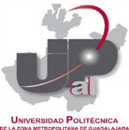 SECRETARÍA ADMINISTRATIVARECURSOS HUMANOSLISTADO HISTÓRICO DE CONVOCATORIAS  https://upzmg.edu.jalisco.gob.mx/prensa/convocatorias/historicoConvocatoria a concurso de oposición Ing. CivilInformación de la páginaContenido de tipo: ConvocatoriaDependencia / Organismo: Al que pertenece este documento Universidad Politécnica de la Zona Metropolitana - UPZMGFecha: en que se publicó el documento en el sitio web.28 de Octubre de 2016http://info.jalisco.gob.mx/convocatorias/14859Convocatoria a concurso de oposición Terapia FísicaContenido de tipo: ConvocatoriaDependencia / Organismo: Al que pertenece este documento Universidad Politécnica de la Zona Metropolitana - UPZMGFecha: en que se publicó el documento en el sitio web.28 de Octubre de 2016http://info.jalisco.gob.mx/convocatorias/14858CONVOCA A CONCURSO DE OPOSICIÓN DOCENCIA DEL INGLÉSImformación de la páginaContenido de tipo: ConvocatoriaDependencia / Organismo: Al que pertenece este documentoUniversidad Politécnica de la Zona Metropolitana - UPZMGFecha: en que se publicó el documento en el sitio web.13 de Marzo de 2017Lecturas: Cantidad de las veces que ha sido leída esta publicación221http://info.jalisco.gob.mx/convocatorias/15170CONCURSO DE OPOSICIÓN PROFESOR DE TIEMPLO COMPLETO (TERAPIA FÍSICA) 2017Imformación de la páginaContenido de tipo: ConvocatoriaDependencia / Organismo: Al que pertenece este documento Universidad Politécnica de la Zona Metropolitana - UPZMGFecha: en que se publicó el documento en el sitio web.24 de Mayo de 2017Lecturas: Cantidad de las veces que ha sido leída esta publicación104Datos generales de la convocatoriaFecha de inicio: Martes, Mayo 23, 2017Fecha de finalización: Martes, Mayo 30, 2017Teléfono(s) de atención: 30409906Correo electrónico: mayra.rosales@upzmg.edu.mxArchivos para descargar de la convocatoria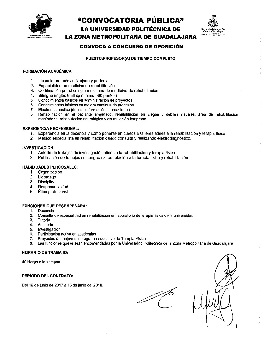 Nombre del archivo adjunto:BASES DE LA CONVOCATORIA(Descarga archivo)Características del archivo:Formato:PDF,Peso: 84.47kBVER CONVOCATORIA PUBLICADA , DÁ CLIC EN EL SIGUIENTE LINKhttp://info.jalisco.gob.mx/convocatorias/16433Información actualizada al 31 de ENERO 2018